Arizona Language Preparatory 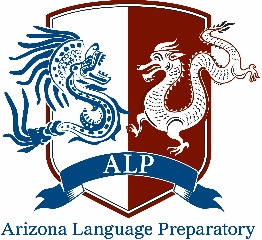 Governing Board of Directors Open MeetingApril 10, 2017AgendaNotice of MeetingPursuant to Arizona Revised Statutes (A.R.S.) § 38-431.02, notice is hereby given to the members of the Arizona Language Preparatory Board of Directors and to the general public that the Board will hold a public meeting, open to the public as specified below. The Board reserves the right to change the order of the items on the agenda, with the exception of public hearings set for a specific time. One or more members of the Board may participate in the meeting by telephonic communications.  Pursuant to A.R.S. § 38-431.03(A)(3) the Board may vote to go into Executive Session, which will not be open to the public, for legal advice concerning any item on the agenda.Location and time of meeting: Arizona Language Preparatory, 4645 E Marilyn Rd, Phoenix AZ 85032 at 4:30pCall to Order by Allison: 5:02 pmRoll Call:Allison Perrin, Kristin Humble, Matt Toomey, Tawnie WeaverTardy: Beau is TardyJulia Neeley is present Call to the publicThis is the time for the public to comment. Members of the Board may not discuss items that are not specifically identified on the agenda. Therefore, pursuant to A.R.S. § 38-431.01(H), action taken as a result of public comment will be limited to directing staff to study the matter, responding to any criticism, or scheduling the matter for further consideration and decision at a later date.Julia needs technologyMatt will set up several different contacts to try out new interactive whiteboardsDiscussionNew curriculum implementation scheduleAllison’s concern is why are the teachers not already using the curriculum that was purchased2017-2018 ScheduleGenius Hour: Need for intense planning and committee with interventionDeadline: May 24, 20172017-2018 Professional Development SchedulePrecise and plannedTeacher input and need feedbackAZLA Workshop  School SurveyAllison Parent Survey, Michael Teacher SurveyNeed honest feedback and fix any issuesGrade 7-8 Charter ExpansionDue Date of June 30, 2017 for 2018-2019 school yearActionGrade 7-8 Charter ExpansionBeau motions to approve the paperwork to expand to 8th grade.Allison seconds the motion.Motion passes with unanimousAnnouncement of future meeting date The Board of Directors meeting will be May 1, 2017 at 4:30p AdjournmentExecutive Session